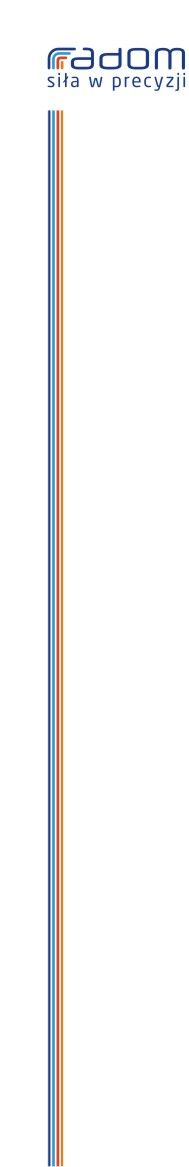                        Radom, dn. …………………..        (miejscowość i data)WZÓRUPOWAŻNIENIE NR …………………………………………………Na podstawie Zarządzenia Nr 3507 / 2013 Prezydenta Miasta Radomia z dnia 26 lutego 2013 r. w sprawie przyjęcia regulaminu kontroli i oceny realizacji zadań publicznych zlecanych przez gminę miasta Radomia organizacjom pozarządowym oraz podmiotom, o których mowa w art. 3 ust. 3 ustawy z dnia 24 kwietnia 2003 r. o działalności pożytku publicznego
i o wolontariacie, upoważniam:Pana/Panią …………………………………………………………………………………………………………………………………………………………….(imię i nazwisko oraz stanowisko służbowe)do przeprowadzenia kontroli kompleksowej / problemowej / sprawdzającej*zleconego przez Gminę Miasta Radomia zadania publicznego realizowanego przez:…………………………………………………………………………………………………………………………………………………………………………………..(nazwa i adres podmiotu kontrolowanego)…………………………………………………………………………………………………………………………………………………………………………………..(numer i data zawarcia umowy, termin realizacji zadania zgodny z umową oraz rodzaj zleconego zadania publicznego)…………………………………………………………………………………………………………………………………………………………………………………..(miejsce kontroli)…………………………………………………………………………………………………………………………………………………………………………………..(okres objęty kontrolą)…………………………………………………………………………………………………………………………………………………………………………………..(zakres kontroli)Kontrolę należy przeprowadzić w dniach ………………………………………………………………………………………………….Jednocześnie wyznaczam Panią/Pana na koordynatora zespołu przeprowadzającego kontrolę w w/w podmiocie*. Data, podpis i pieczęć Prezydenta Miasta Radomia      …………………………………………………………………………………Ważność upoważnienia przedłuża się do dnia ……………………………………………………………………………………………Data, podpis i pieczęć Prezydenta Miasta Radomia      …………………………………………………………………………………*niepotrzebne skreślić 